Supportive learning environment: Catering for diversityThe Australian Professional Standards for Teachers identifies seven Standards that describe what ‘teachers should know and be able to do. The Standards are interconnected, interdependent and overlapping’ (AITSL, 2014). The required skills for effective, quality teaching practices are described as focus areas within each of the standards. The Standards are broadly organised within three domains of teaching: Professional Knowledge, Professional Practice and Professional Engagement. While it is clear that this unit of work would draw on teaching skills across all of the Standards, the particular focus of this supporting document is aligned to those required to create and maintain supportive and safe learning environments (Standard 4) within the domain of Professional Practice. 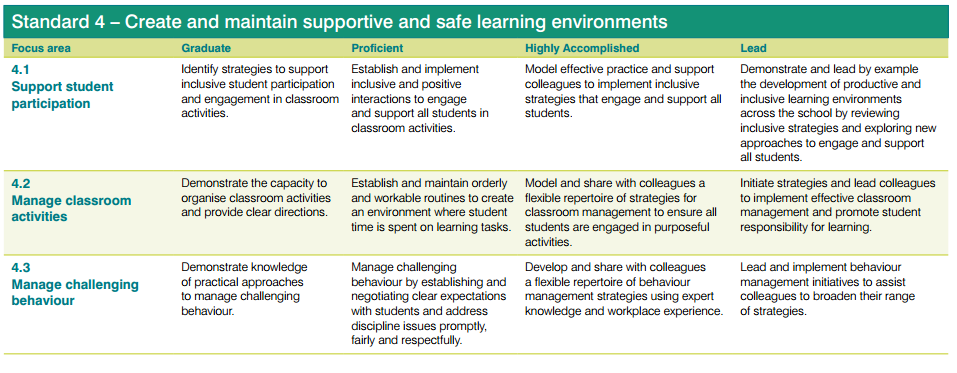 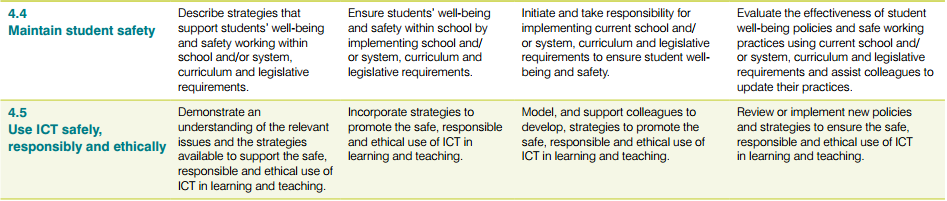 Other Standards of particular relevance when considering differentiated, targeted and intensive support options would be those from the Professional Knowledge domain:Know students and how they learnKnow the content and how to teach itThe Queensland Studies Authority (2010) identifies a supportive and inclusive learning environment as one that:Values diversity of ability, opinion and experienceValues diversity of language and cultural beliefs Is supportive of everyone’s effortsEmpowers everyone to communicate freelyWebsites:Australian Government (Department of Education and Training). (n.d). Planning for Personalised Learning and Support: A National Resource. https://docs.education.gov.au/system/files/doc/other/planningforpersonalisedlearningandsupportnationalresource.pdfAustralian Institute for Teaching and School Leadership (AITSL). (2014). http://www.aitsl.edu.au/australian-professional-standards-for-teachers/standards/listDowns Syndrome Association of Queensland http://www.dsaq.org.au/info-and-support-pages/communicationSpectronics: Inclusive Learning Technologies https://www.spectronics.com.au/State of Queensland (Department of Education and Training). (2016). Behaviour:A school-wide approach to creating a safe, supportive and disciplined school (2015) http://education.qld.gov.au/behaviour/index.htmlState of Queensland (Department of Education and Training). (2016) Classroom Connections: A Whole-school approach to supporting student learning (2013). https://classroomconnections.eq.edu.au/topics/Pages/2013/issue-6/whole-school-approach.aspxStrategies and adjustments to engage and support all studentsStrategies and adjustments to engage and support all studentsStrategies and adjustments to engage and support all studentsAdjustments in environmentAdjustments in environmentAdjustments in environmentSeat students with specific needs in optimal location for learning (e.g. student with hearing loss close to teacher and away from ambient noise)Provide quiet working space for independent activitiesMonitor playground situation and support student to choose activities that assist them to interact  with others in a safe and engaging wayProvide specialised work area where students can engage with concrete materialsMonitor playground situation and support student to choose activities that assist them to interact  with others in a safe and engaging wayProvide specialised work area where students can engage with concrete materialsAdjustments in planningAdjustments in planningAdjustments in planningPlan with other specialists such as speech pathologists, guidance officers, special education teachers to incorporate targeted individual goalsPlan to explicitly teach curriculum contentPlan with other specialists such as speech pathologists, guidance officers, special education teachers to incorporate targeted individual goalsPlan to explicitly teach curriculum contentPlan for personalised learning and support. Consider an Individual Support Plan for those students requiring differentiated curriculum to support access, participation and achievementPlan access to rewarding activitiesAdjustments  in teachingAdjustments  in teachingAdjustments  in teachingProvide a continuum of support to respond to the learning needs of all students by working within a Whole-school approach to supporting student learning (Department of Education and Training, 2013)A Whole-school approach to supporting student learningIncrease opportunities to practise new skills and conceptsProvide additional modelling, concrete examples, visual and pictorial supports such as graphic organisers, link to prior knowledge, human resources (peer tutoring, teacher aides), cycle of practice and feedback at all stagesConsult with specialist staff to integrate low tech and high tech communication supports where required. (For further information, see sites and documents such as the Visual Supports Guide from the Downs Syndrome Association of Queensland for descriptions of a range of low tech communication support options and Spectronics: Inclusive Learning Technologies for reviews and descriptions of communication devices and appsReduce the amount and complexity of materials and textsBreak tasks into smaller achievable tasksIncorporate software options to support literacy such as Read&Write Gold or turning on the Text to Speech features in Accessibility options (e.g. Narrator for the computer or Speech on iPad)Increase opportunities to practise new skills and conceptsProvide additional modelling, concrete examples, visual and pictorial supports such as graphic organisers, link to prior knowledge, human resources (peer tutoring, teacher aides), cycle of practice and feedback at all stagesConsult with specialist staff to integrate low tech and high tech communication supports where required. (For further information, see sites and documents such as the Visual Supports Guide from the Downs Syndrome Association of Queensland for descriptions of a range of low tech communication support options and Spectronics: Inclusive Learning Technologies for reviews and descriptions of communication devices and appsReduce the amount and complexity of materials and textsBreak tasks into smaller achievable tasksIncorporate software options to support literacy such as Read&Write Gold or turning on the Text to Speech features in Accessibility options (e.g. Narrator for the computer or Speech on iPad)Adjustments in assessmentAdjustments in assessmentAdjustments in assessmentUse technology to record student workCollect annotated work samplesClearly articulate goals at the commencement of the unit of workAssess against appropriate criteria. For example, may be against a different year level if student on Individual Support PlanOne-to-one conferencingFind alternative ways of demonstrating competency e.g. use of augmentative or alternative communication system for students with spoken communication disordersOne-to-one conferencingFind alternative ways of demonstrating competency e.g. use of augmentative or alternative communication system for students with spoken communication disordersSupporting classroom engagement and participationSupporting classroom engagement and participationSupporting classroom engagement and participationAlign teaching practice and behaviour expectations with the identified school-wide approach to creating a safe, supportive and disciplined school for your schoolConsider developing explicit skills in behaviour management e.g. Essential Skills for Classroom ManagementReflect on management strategies (e.g. journal, mentor discussion)Be aware of impact of your own words and actionsImprove your understanding of behaviourDevelop checklist for identifying behaviours and triggersAffirm appropriate behaviour and assertively correct inappropriate behaviourDevelop portfolio of behaviour management strategies and resources(Churchill et al, 2013, p. 398 – 405)Reflect on management strategies (e.g. journal, mentor discussion)Be aware of impact of your own words and actionsImprove your understanding of behaviourDevelop checklist for identifying behaviours and triggersAffirm appropriate behaviour and assertively correct inappropriate behaviourDevelop portfolio of behaviour management strategies and resources(Churchill et al, 2013, p. 398 – 405)